Prophetic Hymns and Songs on Race, Unity, and PeaceCurated by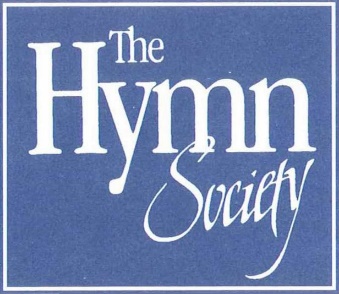 August, 2016Page 1-2Table of Titles and Topics - AlphabeticalPage 2-8Detailed Information of Hymns/Songs – AlphabeticalFor more information on these hymns, this list, or any other questions on congregational song, please contact our new Director of The Center for Congregational Song, Brian Hehn.brian@thehymnsociety.orgwww.thehymnsociety.orgTitleGatherConf-essionPeace/GraceDiversity/UnityGrief/ HealingWorld SongMission/ActionSendAll Are Welcome√√√Black Lives Matter√√Blest be the tie that binds√√Called as partners in Christ's service√√√√Christ has broken down the wall√√Christ is alive! Let Christians sing√√Come, Holy Spirit√√√Creator of the intertwined√√Diverse in culture, nation, race√√For the healing of the nations√√√Forgive us Lord - Perdon, Senor√√√God, whose giving knows no ending√√Goodness is stronger than evil√√Help us accept each other√√√'I have a dream', a man once said√√√TitleGatherConf-essionPeace/GraceDiversity/UnityGrief/ HealingWorld SongMission/ActionSendIn Labor All Creation Groans√√Koinonia√√O Christ, the healer, we have come√√√√O for a world where everyone√√√O God, we bear the imprint of Your face√√Open Our Eyes√√Sacred the body God has created√√Sent forth by God's blessing√√Song of Hope - Canto de Esperanza√√The church of Christ cannot be bound√√The city is alive, O God√√√There Is a Balm in Gilead√√We Are One in Christ - Somos uno en Cristo√√We are your people√√We cannot measure how you heal√√√We cannot own the sunlit sky√√When the song of the angels is stilled√√TITLEAUTHORTUNECOMPOSERCOPYRIGHTAll Are WelcomeMarty HaugenTWO OAKSMarty Haugen1994, GIA Publications, Inc.First Line ExcerptFirst Line ExcerptFirst Line ExcerptFirst Line ExcerptFirst Line ExcerptLet us build a house where love can dwell and all can safely live.Let us build a house where love can dwell and all can safely live.Let us build a house where love can dwell and all can safely live.Let us build a house where love can dwell and all can safely live.Let us build a house where love can dwell and all can safely live.To Locate Text, Go To…To Locate Text, Go To…To Locate Text, Go To…To Locate Text, Go To…To Locate Text, Go To…http://www.hymnary.org/text/let_us_build_a_house_where_love_can_dwehttp://www.hymnary.org/text/let_us_build_a_house_where_love_can_dwehttp://www.hymnary.org/text/let_us_build_a_house_where_love_can_dwehttp://www.hymnary.org/text/let_us_build_a_house_where_love_can_dwehttp://www.hymnary.org/text/let_us_build_a_house_where_love_can_dweTITLEAUTHORTUNECOMPOSERCOPYRIGHTBlack Lives MatterRuth DuckTHELMAJEANHarris, Robert A.2015 Hope Publishing CompanyFirst Line ExcerptFirst Line ExcerptFirst Line ExcerptFirst Line ExcerptFirst Line ExcerptBlack lives matter.Black lives matter,so precious to our God and to us all.Black lives matter.Black lives matter,so precious to our God and to us all.Black lives matter.Black lives matter,so precious to our God and to us all.Black lives matter.Black lives matter,so precious to our God and to us all.Black lives matter.Black lives matter,so precious to our God and to us all.Location for Full TextLocation for Full TextLocation for Full TextLocation for Full TextLocation for Full Texthttp://www.hopepublishing.com “Online Hymnody”http://www.hopepublishing.com “Online Hymnody”http://www.hopepublishing.com “Online Hymnody”http://www.hopepublishing.com “Online Hymnody”http://www.hopepublishing.com “Online Hymnody”TITLEAUTHORTUNECOMPOSERCOPYRIGHTBlest be the tie that bindsJohn Fawcett (1782)DENNIS (Nägeli)Hans Georg NägeliPublic DomainFirst Line ExcerptFirst Line ExcerptFirst Line ExcerptFirst Line ExcerptFirst Line ExcerptBlest be the tie that binds our hearts in Christian love; the fellowship of kindred minds is like to that above.Blest be the tie that binds our hearts in Christian love; the fellowship of kindred minds is like to that above.Blest be the tie that binds our hearts in Christian love; the fellowship of kindred minds is like to that above.Blest be the tie that binds our hearts in Christian love; the fellowship of kindred minds is like to that above.Blest be the tie that binds our hearts in Christian love; the fellowship of kindred minds is like to that above.Location for Full TextLocation for Full TextLocation for Full TextLocation for Full TextLocation for Full Texthttp://www.hymnary.org/text/blest_be_the_tie_that_bindshttp://www.hymnary.org/text/blest_be_the_tie_that_bindshttp://www.hymnary.org/text/blest_be_the_tie_that_bindshttp://www.hymnary.org/text/blest_be_the_tie_that_bindshttp://www.hymnary.org/text/blest_be_the_tie_that_bindsTITLEAUTHORTUNECOMPOSERCOPYRIGHTCalled as partners in Christ's serviceJane Parker Huber (1981)BEECHERJohn Zundel (1870)Jane Parker Huber; from "A Singing Faith".First Line ExcerptFirst Line ExcerptFirst Line ExcerptFirst Line ExcerptFirst Line ExcerptCalled as partners in Christ's service, called to ministries of grace,Called as partners in Christ's service, called to ministries of grace,Called as partners in Christ's service, called to ministries of grace,Called as partners in Christ's service, called to ministries of grace,Called as partners in Christ's service, called to ministries of grace,To Locate Text, Go To…To Locate Text, Go To…To Locate Text, Go To…To Locate Text, Go To…To Locate Text, Go To…http://www.hymnary.org/text/called_as_partners_in_christs_servicehttp://www.hymnary.org/text/called_as_partners_in_christs_servicehttp://www.hymnary.org/text/called_as_partners_in_christs_servicehttp://www.hymnary.org/text/called_as_partners_in_christs_servicehttp://www.hymnary.org/text/called_as_partners_in_christs_serviceTITLEAUTHORTUNECOMPOSERCOPYRIGHTChrist has broken down the wallMark A. MillerBROKEN WALLSMark A. Miller2011 Chorister's GuildFirst Line ExcerptFirst Line ExcerptFirst Line ExcerptFirst Line ExcerptFirst Line ExcerptChrist has broken down the wallChrist has broken down the wallChrist has broken down the wallChrist has broken down the wallChrist has broken down the wallTo Locate Text, Go To…To Locate Text, Go To…To Locate Text, Go To…To Locate Text, Go To…To Locate Text, Go To…http://www.hymnary.org/text/christ_has_broken_down_the_wallhttp://www.hymnary.org/text/christ_has_broken_down_the_wallhttp://www.hymnary.org/text/christ_has_broken_down_the_wallhttp://www.hymnary.org/text/christ_has_broken_down_the_wallhttp://www.hymnary.org/text/christ_has_broken_down_the_wallTITLEAUTHORTUNECOMPOSERCOPYRIGHTChrist is alive! Let Christians singBrian A. Wren (1968, 1978, alt.)TRUROCharles Burney1975 Hope Publishing CompanyFirst Line ExcerptFirst Line ExcerptFirst Line ExcerptFirst Line ExcerptFirst Line ExcerptChrist is alive! Let Christians sing. The cross stands empty to the sky.Christ is alive! Let Christians sing. The cross stands empty to the sky.Christ is alive! Let Christians sing. The cross stands empty to the sky.Christ is alive! Let Christians sing. The cross stands empty to the sky.Christ is alive! Let Christians sing. The cross stands empty to the sky.Location for Full TextLocation for Full TextLocation for Full TextLocation for Full TextLocation for Full Texthttp://www.hopepublishing.com “Online Hymnody”http://www.hopepublishing.com “Online Hymnody”http://www.hopepublishing.com “Online Hymnody”http://www.hopepublishing.com “Online Hymnody”http://www.hopepublishing.com “Online Hymnody”TITLEAUTHORTUNECOMPOSERCOPYRIGHTCome, Holy Spirit - Zviro Zvacho Zvanyanya (Life Is Broken at Its Core)Patrick MatsikenyiriZVIRO ZVACHOPatrick Matsikenyiri2006 Abingdon Press, admin. by The Copyright Co.First Line ExcerptFirst Line ExcerptFirst Line ExcerptFirst Line ExcerptFirst Line ExcerptCome, Holy Spirit, help us build a better world.Come, Holy Spirit, help us all unite as one.Come, Holy Spirit, help us build a better world.Come, Holy Spirit, help us all unite as one.Come, Holy Spirit, help us build a better world.Come, Holy Spirit, help us all unite as one.Come, Holy Spirit, help us build a better world.Come, Holy Spirit, help us all unite as one.Come, Holy Spirit, help us build a better world.Come, Holy Spirit, help us all unite as one.To Locate Text, Go To…To Locate Text, Go To…To Locate Text, Go To…To Locate Text, Go To…To Locate Text, Go To…NJALO (Always): A Collection of 16 Hymns in the African Tradition by Dan Damon (Foreword), and Patrick Matsikenyiri [Can be found on Amazon.com]NJALO (Always): A Collection of 16 Hymns in the African Tradition by Dan Damon (Foreword), and Patrick Matsikenyiri [Can be found on Amazon.com]NJALO (Always): A Collection of 16 Hymns in the African Tradition by Dan Damon (Foreword), and Patrick Matsikenyiri [Can be found on Amazon.com]NJALO (Always): A Collection of 16 Hymns in the African Tradition by Dan Damon (Foreword), and Patrick Matsikenyiri [Can be found on Amazon.com]NJALO (Always): A Collection of 16 Hymns in the African Tradition by Dan Damon (Foreword), and Patrick Matsikenyiri [Can be found on Amazon.com]TITLEAUTHORTUNECOMPOSERCOPYRIGHTCreator of the intertwinedJacque B. JonesKINGSFOLDEnglish Traditional2004 Jacque B. Jones, admin GIAFirst Line ExcerptFirst Line ExcerptFirst Line ExcerptFirst Line ExcerptFirst Line ExcerptCreator of the intertwined,you made each soul unique:each one with ears to hear faith’s call,each one with voice to speak.Creator of the intertwined,you made each soul unique:each one with ears to hear faith’s call,each one with voice to speak.Creator of the intertwined,you made each soul unique:each one with ears to hear faith’s call,each one with voice to speak.Creator of the intertwined,you made each soul unique:each one with ears to hear faith’s call,each one with voice to speak.Creator of the intertwined,you made each soul unique:each one with ears to hear faith’s call,each one with voice to speak.To Locate Text, Go To…To Locate Text, Go To…To Locate Text, Go To…To Locate Text, Go To…To Locate Text, Go To…http://www.hymnary.org/text/creator_of_the_intertwinedhttp://www.hymnary.org/text/creator_of_the_intertwinedhttp://www.hymnary.org/text/creator_of_the_intertwinedhttp://www.hymnary.org/text/creator_of_the_intertwinedhttp://www.hymnary.org/text/creator_of_the_intertwinedTITLEAUTHORTUNECOMPOSERCOPYRIGHTDiverse in culture, nation, raceRuth C. DuckTALLIS' CANONThomas Tallis1992, GIA Publications, Inc.First Line ExcerptFirst Line ExcerptFirst Line ExcerptFirst Line ExcerptFirst Line ExcerptDiverse in culture, nation, race,We come together by your grace.Diverse in culture, nation, race,We come together by your grace.Diverse in culture, nation, race,We come together by your grace.Diverse in culture, nation, race,We come together by your grace.Diverse in culture, nation, race,We come together by your grace.To Locate Text, Go To…To Locate Text, Go To…To Locate Text, Go To…To Locate Text, Go To…To Locate Text, Go To…http://www.hymnary.org/text/diverse_in_culture_nation_racehttp://www.hymnary.org/text/diverse_in_culture_nation_racehttp://www.hymnary.org/text/diverse_in_culture_nation_racehttp://www.hymnary.org/text/diverse_in_culture_nation_racehttp://www.hymnary.org/text/diverse_in_culture_nation_raceTITLEAUTHORTUNECOMPOSERCOPYRIGHTFor the healing of the nationsFred Kaan (1965)CWM RHONDDAJohn Hughes (1907)1968 Hope Publishing CompanyFirst Line ExcerptFirst Line ExcerptFirst Line ExcerptFirst Line ExcerptFirst Line ExcerptFor the healing of the nations, Lord we pray with one accord;For the healing of the nations, Lord we pray with one accord;For the healing of the nations, Lord we pray with one accord;For the healing of the nations, Lord we pray with one accord;For the healing of the nations, Lord we pray with one accord;Location for Full TextLocation for Full TextLocation for Full TextLocation for Full TextLocation for Full Texthttp://www.hopepublishing.com “Online Hymnody”http://www.hopepublishing.com “Online Hymnody”http://www.hopepublishing.com “Online Hymnody”http://www.hopepublishing.com “Online Hymnody”http://www.hopepublishing.com “Online Hymnody”TITLEAUTHORTUNECOMPOSERCOPYRIGHTForgive us Lord - Perdon, SenorJorge LockwardCONFESIONJorge Lockward1996 Abingdon Pres. (admin. The Copyright Co.)First Line ExcerptFirst Line ExcerptFirst Line ExcerptFirst Line ExcerptFirst Line ExcerptFor grievance and injustice: forgive us, Lord.Aloofness and indifference: forgive us, Lord.For grievance and injustice: forgive us, Lord.Aloofness and indifference: forgive us, Lord.For grievance and injustice: forgive us, Lord.Aloofness and indifference: forgive us, Lord.For grievance and injustice: forgive us, Lord.Aloofness and indifference: forgive us, Lord.For grievance and injustice: forgive us, Lord.Aloofness and indifference: forgive us, Lord.To Locate Text, Go To…To Locate Text, Go To…To Locate Text, Go To…To Locate Text, Go To…To Locate Text, Go To…http://www.hymnary.org/hymn/FWS/2134http://www.hymnary.org/hymn/FWS/2134http://www.hymnary.org/hymn/FWS/2134http://www.hymnary.org/hymn/FWS/2134http://www.hymnary.org/hymn/FWS/2134TITLEAUTHORTUNECOMPOSERCOPYRIGHTGod, whose giving knows no endingRobert L. Edwards (1961)BEACH SPRINGB. F. White (1844)The Hymn Society of America, admin.by Hope Publishing Co.First Line ExcerptFirst Line ExcerptFirst Line ExcerptFirst Line ExcerptFirst Line ExcerptGod, whose giving knows no ending, from your rich and endless store:nature's wonder, Jesus' wisdom, costly cross, grave's shattered door;God, whose giving knows no ending, from your rich and endless store:nature's wonder, Jesus' wisdom, costly cross, grave's shattered door;God, whose giving knows no ending, from your rich and endless store:nature's wonder, Jesus' wisdom, costly cross, grave's shattered door;God, whose giving knows no ending, from your rich and endless store:nature's wonder, Jesus' wisdom, costly cross, grave's shattered door;God, whose giving knows no ending, from your rich and endless store:nature's wonder, Jesus' wisdom, costly cross, grave's shattered door;Location for Full TextLocation for Full TextLocation for Full TextLocation for Full TextLocation for Full Texthttp://www.hopepublishing.com “Online Hymnody”http://www.hopepublishing.com “Online Hymnody”http://www.hopepublishing.com “Online Hymnody”http://www.hopepublishing.com “Online Hymnody”http://www.hopepublishing.com “Online Hymnody”TITLEAUTHORTUNECOMPOSERCOPYRIGHTGoodness is stronger than evilDesmond TutuGOODNESS IS STRONGERJohn L. Bell1996 Iona Community, Scotland, Admin GIA Publications, Inc.,First Line ExcerptFirst Line ExcerptFirst Line ExcerptFirst Line ExcerptFirst Line ExcerptGoodness is stronger than evil; love is stronger than hate;light is stronger than darkness; life is stronger than death.Goodness is stronger than evil; love is stronger than hate;light is stronger than darkness; life is stronger than death.Goodness is stronger than evil; love is stronger than hate;light is stronger than darkness; life is stronger than death.Goodness is stronger than evil; love is stronger than hate;light is stronger than darkness; life is stronger than death.Goodness is stronger than evil; love is stronger than hate;light is stronger than darkness; life is stronger than death.To Locate Text, Go To…To Locate Text, Go To…To Locate Text, Go To…To Locate Text, Go To…To Locate Text, Go To…http://www.hymnary.org/text/goodness_is_stronger_than_evilhttp://www.hymnary.org/text/goodness_is_stronger_than_evilhttp://www.hymnary.org/text/goodness_is_stronger_than_evilhttp://www.hymnary.org/text/goodness_is_stronger_than_evilhttp://www.hymnary.org/text/goodness_is_stronger_than_evilTITLEAUTHORTUNECOMPOSERCOPYRIGHTHelp us accept each otherFred Kaan (1975)ACCEPTANCEJohn Ness Beck1975, Hope Publishing CompanyFirst Line ExcerptFirst Line ExcerptFirst Line ExcerptFirst Line ExcerptFirst Line ExcerptHelp us accept each other as Christ accepted us; teach us as sister, brother each person to embrace.Help us accept each other as Christ accepted us; teach us as sister, brother each person to embrace.Help us accept each other as Christ accepted us; teach us as sister, brother each person to embrace.Help us accept each other as Christ accepted us; teach us as sister, brother each person to embrace.Help us accept each other as Christ accepted us; teach us as sister, brother each person to embrace.Location for Full TextLocation for Full TextLocation for Full TextLocation for Full TextLocation for Full Texthttp://www.hopepublishing.com “Online Hymnody”http://www.hopepublishing.com “Online Hymnody”http://www.hopepublishing.com “Online Hymnody”http://www.hopepublishing.com “Online Hymnody”http://www.hopepublishing.com “Online Hymnody”TITLEAUTHORTUNECOMPOSERCOPYRIGHT'I have a dream', a man once saidPamela J. PettittREPTONC. Hubert H. Parry (1888)Pam PettittFirst Line ExcerptFirst Line ExcerptFirst Line ExcerptFirst Line ExcerptFirst Line Excerpt'I have a dream', a man once said, “Where all is perfect peace; where men and women, black and white, stand hand in hand, and all unite in freedom and in love.”'I have a dream', a man once said, “Where all is perfect peace; where men and women, black and white, stand hand in hand, and all unite in freedom and in love.”'I have a dream', a man once said, “Where all is perfect peace; where men and women, black and white, stand hand in hand, and all unite in freedom and in love.”'I have a dream', a man once said, “Where all is perfect peace; where men and women, black and white, stand hand in hand, and all unite in freedom and in love.”'I have a dream', a man once said, “Where all is perfect peace; where men and women, black and white, stand hand in hand, and all unite in freedom and in love.”To Locate Text, Go To…To Locate Text, Go To…To Locate Text, Go To…To Locate Text, Go To…To Locate Text, Go To…http://www.hymnary.org/text/i_have_a_dream_a_man_once_saidhttp://www.hymnary.org/text/i_have_a_dream_a_man_once_saidhttp://www.hymnary.org/text/i_have_a_dream_a_man_once_saidhttp://www.hymnary.org/text/i_have_a_dream_a_man_once_saidhttp://www.hymnary.org/text/i_have_a_dream_a_man_once_saidTITLEAUTHORTUNECOMPOSERCOPYRIGHTIn Labor All Creation GroansDelores DufnerMORNING SONG (Dare)Elkanah Kelsay Dare1992, 1993, The Sisters of St. Benedict, admin. OCP PublicationsFirst Line ExcerptFirst Line ExcerptFirst Line ExcerptFirst Line ExcerptFirst Line ExcerptIn labor all creation groans ‘til fear and hatred cease,In labor all creation groans ‘til fear and hatred cease,In labor all creation groans ‘til fear and hatred cease,In labor all creation groans ‘til fear and hatred cease,In labor all creation groans ‘til fear and hatred cease,To Locate Text, Go To…To Locate Text, Go To…To Locate Text, Go To…To Locate Text, Go To…To Locate Text, Go To…http://www.hymnary.org/text/in_labor_all_creation_groanshttp://www.hymnary.org/text/in_labor_all_creation_groanshttp://www.hymnary.org/text/in_labor_all_creation_groanshttp://www.hymnary.org/text/in_labor_all_creation_groanshttp://www.hymnary.org/text/in_labor_all_creation_groansTITLEAUTHORTUNECOMPOSERCOPYRIGHTKoinonia V. Michael McKay[How can I say that I love the Lord]V. Michael McKaySchaff Music Pub (admin. Capitol CMG Publishing)First Line ExcerptFirst Line ExcerptFirst Line ExcerptFirst Line ExcerptFirst Line ExcerptHow can I say that I love the LordHow can I say that I love the LordHow can I say that I love the LordHow can I say that I love the LordHow can I say that I love the LordTo Locate Text, Go To…To Locate Text, Go To…To Locate Text, Go To…To Locate Text, Go To…To Locate Text, Go To…http://www.hymnary.org/text/how_can_i_say_that_i_love_the_lordhttp://www.hymnary.org/text/how_can_i_say_that_i_love_the_lordhttp://www.hymnary.org/text/how_can_i_say_that_i_love_the_lordhttp://www.hymnary.org/text/how_can_i_say_that_i_love_the_lordhttp://www.hymnary.org/text/how_can_i_say_that_i_love_the_lordTITLEAUTHORTUNECOMPOSERCOPYRIGHTO Christ, the healer, we have comeFred Pratt Green (1969)ERHALT UNS, HERRJoseph Klug's "Geistliche Lieder," Wittenberg, 15351969 Hope Publishing CompanyFirst Line ExcerptFirst Line ExcerptFirst Line ExcerptFirst Line ExcerptFirst Line ExcerptO Christ, the healer, we have come to pray for health, to plead for friends. How can we fail to be restored, when reached by love that never ends?O Christ, the healer, we have come to pray for health, to plead for friends. How can we fail to be restored, when reached by love that never ends?O Christ, the healer, we have come to pray for health, to plead for friends. How can we fail to be restored, when reached by love that never ends?O Christ, the healer, we have come to pray for health, to plead for friends. How can we fail to be restored, when reached by love that never ends?O Christ, the healer, we have come to pray for health, to plead for friends. How can we fail to be restored, when reached by love that never ends?Location for Full TextLocation for Full TextLocation for Full TextLocation for Full TextLocation for Full Texthttp://www.hopepublishing.com “Online Hymnody”http://www.hopepublishing.com “Online Hymnody”http://www.hopepublishing.com “Online Hymnody”http://www.hopepublishing.com “Online Hymnody”http://www.hopepublishing.com “Online Hymnody”TITLEAUTHORTUNECOMPOSERCOPYRIGHTO for a world where everyoneMiriam Therese Winter (1987)AZMONLowell MasonMedical Mission Sisters, 1990.First Line ExcerptFirst Line ExcerptFirst Line ExcerptFirst Line ExcerptFirst Line ExcerptO for a world where everyone respects each other’s ways,where love is lived and all is done with justice and with praise.O for a world where everyone respects each other’s ways,where love is lived and all is done with justice and with praise.O for a world where everyone respects each other’s ways,where love is lived and all is done with justice and with praise.O for a world where everyone respects each other’s ways,where love is lived and all is done with justice and with praise.O for a world where everyone respects each other’s ways,where love is lived and all is done with justice and with praise.To Locate Text, Go To…To Locate Text, Go To…To Locate Text, Go To…To Locate Text, Go To…To Locate Text, Go To…http://www.hymnary.org/text/o_for_a_world_where_everyonehttp://www.hymnary.org/text/o_for_a_world_where_everyonehttp://www.hymnary.org/text/o_for_a_world_where_everyonehttp://www.hymnary.org/text/o_for_a_world_where_everyonehttp://www.hymnary.org/text/o_for_a_world_where_everyoneTITLEAUTHORTUNECOMPOSERCOPYRIGHTO God, we bear the imprint of Your faceShirley Erena Murray (1987)TODOS LOS COLORESMargaret R. Tucker (1998)1998 Hope Publishing CompanyFirst Line ExcerptFirst Line ExcerptFirst Line ExcerptFirst Line ExcerptFirst Line ExcerptO God, we bear the imprint of your face: the colors of our skin are your design,O God, we bear the imprint of your face: the colors of our skin are your design,O God, we bear the imprint of your face: the colors of our skin are your design,O God, we bear the imprint of your face: the colors of our skin are your design,O God, we bear the imprint of your face: the colors of our skin are your design,Location for Full TextLocation for Full TextLocation for Full TextLocation for Full TextLocation for Full Texthttp://www.hopepublishing.com “Online Hymnody”http://www.hopepublishing.com “Online Hymnody”http://www.hopepublishing.com “Online Hymnody”http://www.hopepublishing.com “Online Hymnody”http://www.hopepublishing.com “Online Hymnody”TITLEAUTHORTUNECOMPOSERCOPYRIGHTOpen Our EyesKevin KeilOPEN OUR EYESKevin Keil1998 Lorenz Publishing CompanyFirst Line ExcerptFirst Line ExcerptFirst Line ExcerptFirst Line ExcerptFirst Line ExcerptTo the ones brokenheartedTo the ones brokenheartedTo the ones brokenheartedTo the ones brokenheartedTo the ones brokenheartedTo Locate Text, Go To…To Locate Text, Go To…To Locate Text, Go To…To Locate Text, Go To…To Locate Text, Go To…http://www.hymnary.org/hymn/LUYH2013/297http://www.hymnary.org/hymn/LUYH2013/297http://www.hymnary.org/hymn/LUYH2013/297http://www.hymnary.org/hymn/LUYH2013/297http://www.hymnary.org/hymn/LUYH2013/297TITLEAUTHORTUNECOMPOSERCOPYRIGHTSacred the body God has createdRuth C. DuckRUDDLEW. Daniel Landes1997, The Pilgrim PressFirst Line ExcerptFirst Line ExcerptFirst Line ExcerptFirst Line ExcerptFirst Line ExcerptSacred the body God has created, temple of Spirit that dwells deep inside.Sacred the body God has created, temple of Spirit that dwells deep inside.Sacred the body God has created, temple of Spirit that dwells deep inside.Sacred the body God has created, temple of Spirit that dwells deep inside.Sacred the body God has created, temple of Spirit that dwells deep inside.To Locate Text, Go To…To Locate Text, Go To…To Locate Text, Go To…To Locate Text, Go To…To Locate Text, Go To…http://www.hymnary.org/text/sacred_the_body_god_has_createdhttp://www.hymnary.org/text/sacred_the_body_god_has_createdhttp://www.hymnary.org/text/sacred_the_body_god_has_createdhttp://www.hymnary.org/text/sacred_the_body_god_has_createdhttp://www.hymnary.org/text/sacred_the_body_god_has_createdTITLEAUTHORTUNECOMPOSERCOPYRIGHTSent forth by God's blessingOmer Westendorf (1964)ASH GROVETraditional Welsh1964 World Library PublicationsFirst Line ExcerptFirst Line ExcerptFirst Line ExcerptFirst Line ExcerptFirst Line ExcerptSent forth by God’s blessing, our true faith confessing,Sent forth by God’s blessing, our true faith confessing,Sent forth by God’s blessing, our true faith confessing,Sent forth by God’s blessing, our true faith confessing,Sent forth by God’s blessing, our true faith confessing,To Locate Text, Go To…To Locate Text, Go To…To Locate Text, Go To…To Locate Text, Go To…To Locate Text, Go To…http://www.hymnary.org/text/sent_forth_by_gods_blessinghttp://www.hymnary.org/text/sent_forth_by_gods_blessinghttp://www.hymnary.org/text/sent_forth_by_gods_blessinghttp://www.hymnary.org/text/sent_forth_by_gods_blessinghttp://www.hymnary.org/text/sent_forth_by_gods_blessingTITLEAUTHORTUNECOMPOSERCOPYRIGHTSong of Hope - Canto de EsperanzaAlvin Schutmaat, 1984ARGENTINA (Traditional)Argentinian FolkPublic DomainFirst Line ExcerptFirst Line ExcerptFirst Line ExcerptFirst Line ExcerptFirst Line ExcerptMay the God of hope go with us every day(¡Dios de la esperanza, danos gozo y paz!)May the God of hope go with us every day(¡Dios de la esperanza, danos gozo y paz!)May the God of hope go with us every day(¡Dios de la esperanza, danos gozo y paz!)May the God of hope go with us every day(¡Dios de la esperanza, danos gozo y paz!)May the God of hope go with us every day(¡Dios de la esperanza, danos gozo y paz!)To Locate Text, Go To…To Locate Text, Go To…To Locate Text, Go To…To Locate Text, Go To…To Locate Text, Go To…http://www.hymnary.org/text/may_the_god_of_hope_go_with_us_everydayhttp://www.hymnary.org/text/may_the_god_of_hope_go_with_us_everydayhttp://www.hymnary.org/text/may_the_god_of_hope_go_with_us_everydayhttp://www.hymnary.org/text/may_the_god_of_hope_go_with_us_everydayhttp://www.hymnary.org/text/may_the_god_of_hope_go_with_us_everydayTITLEAUTHORTUNECOMPOSERCOPYRIGHTThe church of Christ cannot be boundAdam M. L. Tice (2005)MCKEEH. T. Burleigh (1939)2005 GIA Publications, Inc.First Line ExcerptFirst Line ExcerptFirst Line ExcerptFirst Line ExcerptFirst Line ExcerptThe church of Christ cannot be bound by walls of wood or stone.The church of Christ cannot be bound by walls of wood or stone.The church of Christ cannot be bound by walls of wood or stone.The church of Christ cannot be bound by walls of wood or stone.The church of Christ cannot be bound by walls of wood or stone.To Locate Text, Go To…To Locate Text, Go To…To Locate Text, Go To…To Locate Text, Go To…To Locate Text, Go To…http://www.hymnary.org/text/the_church_of_christ_cannot_be_boundhttp://www.hymnary.org/text/the_church_of_christ_cannot_be_boundhttp://www.hymnary.org/text/the_church_of_christ_cannot_be_boundhttp://www.hymnary.org/text/the_church_of_christ_cannot_be_boundhttp://www.hymnary.org/text/the_church_of_christ_cannot_be_boundTITLEAUTHORTUNECOMPOSERCOPYRIGHTThe city is alive, O GodWilliam Watkins Reid, Jr.STAR OF THE COUNTY DOWNRory Cooney1969, The Hymn Society of America. Admin Hope PublishingFirst Line ExcerptFirst Line ExcerptFirst Line ExcerptFirst Line ExcerptFirst Line ExcerptThe city is alive, O God, with sound of hustling feet,The city is alive, O God, with sound of hustling feet,The city is alive, O God, with sound of hustling feet,The city is alive, O God, with sound of hustling feet,The city is alive, O God, with sound of hustling feet,Location for Full TextLocation for Full TextLocation for Full TextLocation for Full TextLocation for Full Texthttp://www.hopepublishing.com “Online Hymnody”http://www.hopepublishing.com “Online Hymnody”http://www.hopepublishing.com “Online Hymnody”http://www.hopepublishing.com “Online Hymnody”http://www.hopepublishing.com “Online Hymnody”TITLEAUTHORTUNECOMPOSERCOPYRIGHTThere Is a Balm in GileadAfrican-American spiritualBALM IN GILEAD (Spiritual)African-American spiritualPublic DomainFirst Line ExcerptFirst Line ExcerptFirst Line ExcerptFirst Line ExcerptFirst Line ExcerptSometimes I feel discouraged. And think my work's in vainSometimes I feel discouraged. And think my work's in vainSometimes I feel discouraged. And think my work's in vainSometimes I feel discouraged. And think my work's in vainSometimes I feel discouraged. And think my work's in vainTo Locate Text, Go To…To Locate Text, Go To…To Locate Text, Go To…To Locate Text, Go To…To Locate Text, Go To…http://www.hymnary.org/text/sometimes_i_feel_discouraged_spiritualhttp://www.hymnary.org/text/sometimes_i_feel_discouraged_spiritualhttp://www.hymnary.org/text/sometimes_i_feel_discouraged_spiritualhttp://www.hymnary.org/text/sometimes_i_feel_discouraged_spiritualhttp://www.hymnary.org/text/sometimes_i_feel_discouraged_spiritualTITLEAUTHORTUNECOMPOSERCOPYRIGHTWe Are One in Christ - Somos uno en CristoTrans. Alice ParkerSOMOS UNOAnonymous1996 Abingdon Press, admin. The Copyright CompanyFirst Line ExcerptFirst Line ExcerptFirst Line ExcerptFirst Line ExcerptFirst Line ExcerptWe are one in Christ Jesus, all one body, all one spirit, all together.We are one in Christ Jesus, all one body, all one spirit, all together.We are one in Christ Jesus, all one body, all one spirit, all together.We are one in Christ Jesus, all one body, all one spirit, all together.We are one in Christ Jesus, all one body, all one spirit, all together.To Locate Text, Go To…To Locate Text, Go To…To Locate Text, Go To…To Locate Text, Go To…To Locate Text, Go To…http://www.hymnary.org/text/we_are_one_in_christ_jesushttp://www.hymnary.org/text/we_are_one_in_christ_jesushttp://www.hymnary.org/text/we_are_one_in_christ_jesushttp://www.hymnary.org/text/we_are_one_in_christ_jesushttp://www.hymnary.org/text/we_are_one_in_christ_jesusTITLEAUTHORTUNECOMPOSERCOPYRIGHTWe are your peopleBrian A. Wren (1973)WHITFIELD (Wilson)John Wilson (1980)1975 by Hope Publishing CompanyFirst Line ExcerptFirst Line ExcerptFirst Line ExcerptFirst Line ExcerptFirst Line ExcerptWe are your people, Spirit of grace;you dare to make us to all our neighborsChrist's living voice, hands, and face;Christ's living voice, hands, and face.We are your people, Spirit of grace;you dare to make us to all our neighborsChrist's living voice, hands, and face;Christ's living voice, hands, and face.We are your people, Spirit of grace;you dare to make us to all our neighborsChrist's living voice, hands, and face;Christ's living voice, hands, and face.We are your people, Spirit of grace;you dare to make us to all our neighborsChrist's living voice, hands, and face;Christ's living voice, hands, and face.We are your people, Spirit of grace;you dare to make us to all our neighborsChrist's living voice, hands, and face;Christ's living voice, hands, and face.Location for Full TextLocation for Full TextLocation for Full TextLocation for Full TextLocation for Full Texthttp://www.hopepublishing.com “Online Hymnody”http://www.hopepublishing.com “Online Hymnody”http://www.hopepublishing.com “Online Hymnody”http://www.hopepublishing.com “Online Hymnody”http://www.hopepublishing.com “Online Hymnody”TITLEAUTHORTUNECOMPOSERCOPYRIGHTWe cannot measure how you healJohn L. BellYE BANKS AND BRAESScottish traditional melody1989, WGRG the Iona Community (Scotland), admin. GIA Publications, Inc.First Line ExcerptFirst Line ExcerptFirst Line ExcerptFirst Line ExcerptFirst Line ExcerptWe cannot measure how you heal or answer every sufferers prayerWe cannot measure how you heal or answer every sufferers prayerWe cannot measure how you heal or answer every sufferers prayerWe cannot measure how you heal or answer every sufferers prayerWe cannot measure how you heal or answer every sufferers prayerTo Locate Text, Go To…To Locate Text, Go To…To Locate Text, Go To…To Locate Text, Go To…To Locate Text, Go To…http://www.hymnary.org/text/we_cannot_measure_how_you_healhttp://www.hymnary.org/text/we_cannot_measure_how_you_healhttp://www.hymnary.org/text/we_cannot_measure_how_you_healhttp://www.hymnary.org/text/we_cannot_measure_how_you_healhttp://www.hymnary.org/text/we_cannot_measure_how_you_healTITLEAUTHORTUNECOMPOSERCOPYRIGHTWe cannot own the sunlit skyRuth C. DuckHOW CAN I KEEP FROM SINGINGRobert Lowry1992, GIA Publications, Inc.First Line ExcerptFirst Line ExcerptFirst Line ExcerptFirst Line ExcerptFirst Line ExcerptWe cannot own the sunlit sky, the moon, the wildflow’rs growing We cannot own the sunlit sky, the moon, the wildflow’rs growing We cannot own the sunlit sky, the moon, the wildflow’rs growing We cannot own the sunlit sky, the moon, the wildflow’rs growing We cannot own the sunlit sky, the moon, the wildflow’rs growing To Locate Text, Go To…To Locate Text, Go To…To Locate Text, Go To…To Locate Text, Go To…To Locate Text, Go To…http://www.hymnary.org/text/we_cannot_own_the_sunlit_skyhttp://www.hymnary.org/text/we_cannot_own_the_sunlit_skyhttp://www.hymnary.org/text/we_cannot_own_the_sunlit_skyhttp://www.hymnary.org/text/we_cannot_own_the_sunlit_skyhttp://www.hymnary.org/text/we_cannot_own_the_sunlit_skyTITLEAUTHORTUNECOMPOSERCOPYRIGHTWhen the song of the angels is stilledHoward Thurman; Jim StrathdeeLIGHT OF THE WORLD (Strathdee)Jim Strathdee (1969)1969 Desert Flower MusicFirst Line ExcerptFirst Line ExcerptFirst Line ExcerptFirst Line ExcerptFirst Line ExcerptWhen the song of the angels is stilled,When the star in the sky is gone,When the song of the angels is stilled,When the star in the sky is gone,When the song of the angels is stilled,When the star in the sky is gone,When the song of the angels is stilled,When the star in the sky is gone,When the song of the angels is stilled,When the star in the sky is gone,To Locate Text, Go To…To Locate Text, Go To…To Locate Text, Go To…To Locate Text, Go To…To Locate Text, Go To…http://www.hymnary.org/text/when_the_song_of_the_angels_is_stilledhttp://www.hymnary.org/text/when_the_song_of_the_angels_is_stilledhttp://www.hymnary.org/text/when_the_song_of_the_angels_is_stilledhttp://www.hymnary.org/text/when_the_song_of_the_angels_is_stilledhttp://www.hymnary.org/text/when_the_song_of_the_angels_is_stilled